Name of Journal: World Journal of Clinical CasesManuscript NO: 81281Manuscript Type: CASE REPORTCombined treatment of refractory benign stricture after esophageal endoscopic mucosal dissection: A case reportPu WF et al. Eeophageal refractory benign strictureWen-Feng Pu, Tao Zhang, Zong-Han DuWen-Feng Pu, Tao Zhang, Zong-Han Du, Department of Gastroenterology, Nanchong Central Hospital, The Second Affiliated Hospital of North Sichuan Medical College, Nanchong 637000, Sichuan Province, ChinaAuthor contributions: Pu WF wrote and edited the original draft and reviewed the literature; Zhang T assisted with the patient’s treatment, provided clinical advice, and approved the final manuscript; Du ZH conducted and reviewed the patient’s treatment; All authors have read and approve the final manuscript.Supported by The Sichuan Medical Association Digestive Endoscopy Special Committee Special Topic, China, No. 2021XHNJ05.Corresponding author: Wen-Feng Pu, MM, Doctor, Department of Gastroenterology, Nanchong Central Hospital, The Second Affiliated Hospital of North Sichuan Medical College, No. 97 Renmin South Road, Shunqing District, Nanchong 637000, Sichuan Province, China. 1047951869@qq.comReceived: November 8, 2022Revised: December 6, 2022Accepted: Published online: AbstractBACKGROUNDEndoscopic submucosal dissection (ESD) post-procedure stricture is a relatively common long-term complication following ESD treatment. A range of approaches has been implemented for the treatment of post-procedural stricture using endoscopic techniques such as endoscopic dilation, self-expandable metallic stent insertion, local steroid injection in the esophagus, oral steroid administration, radial incision and cutting (RIC). The actual efficacy of these different therapeutic options is highly variable, and uniform international standards for the prevention or treatment of stricture.CASE SUMMARYIn this report, we describe the case of a 51-year-old male diagnosed with early esophageal cancer. To protect against esophageal stricture, the patient was administered oral steroids and underwent self-expandable metallic stent insertion for 45 d. Despite these interventions, stricture was detected at the lower edge of the stent following its removal. The patient remained refractory to multiple rounds of endoscopic bougie dilation treatment, and thus suffered from complex refractory benign esophageal stricture. As such, RIC combined with bougie dilation and steroid injection was employed to treat this patient more effectively, ultimately achieving satisfactory therapeutic efficacy.CONCLUSIONCombination of RIC, dilation, and steroid injection can be safely and effectively implemented to treat cases of post-ESD refractory esophageal stricture.Key Words: Endoscopic submucosal dissection; Radial incision and cutting; Benign stricture; Early esophageal cancer; Stent insertion; Case reportPu WF, Zhang T, Du ZH. Combined treatment of refractory benign stricture after esophageal endoscopic mucosal dissection: A case report. World J Clin Cases 2023; In pressCore Tip: Endoscopic submucosal dissection post-procedure stricture is one of the most common long-term complications of the procedure. At present, there is no uniform international standard on how to effectively prevent and treat stricture after resection of large esophageal lesions. we selected to attempt to treat complex refractory esophageal stricture through a combination of radial incision and cutting, dilation, and steroid injection. Satisfactory results were achieved.INTRODUCTIONAdvances in the endoscopic submucosal dissection (ESD) procedure have led to its canonization as the primary treatment for individuals diagnosed with superficial esophageal cancer[1,2]. However, ESD treatment can result in esophageal stricture, limiting the ability of patients to swallow while increasing their healthcare costs and lowering their overall quality of life. Independent risk factors known to be associated with the onset of post-ESD esophageal strictures include tumors that bypass the esophageal lamina propria mucosal layer or esophageal mucosal defects that cover over 75% of the esophageal circumference and are at least 30 mm in length[3–5]. For ESD procedures covering over 75% of the esophageal circumference, stricture rates are as high as 83.3%-94.1%[6]. A number of treatments for post-ESD esophageal stricture have been developed, with some levels of varying efficacy. However, no reports have yet described the treatment of a case of refractory stricture via radial incision and cutting (RIC) in combination with dilation and steroid injection.CASE PRESENTATIONChief complaintsRecurrent dysphagia.History of present illnessExamination of the patient revealed esophageal mucosal congestion and erosion 28-35 cm from his incisors. Pathological examination revealed severe squamous cell dysplasia of the esophageal mucosa. To mitigate the risk of esophageal stricture development following the ESD procedure, the patient was administered oral 30 mg prednisone acetate tablets for 3 d after surgery with a gradual reduction over 8 wk. Five days after the procedure, the patient underwent self-expandable metallic stent insertion which remained in place for 45 d. However, following stent removal, gastroscopy showed the presence of stricture at the lower edge of the stent. The patient underwent repeated endoscopic bougie dilation procedures in our hospital without any significant effect. Given this repeated treatment failure, we decided to attempt to treat this patient through a combination of RIC, dilation, and steroid injection.Personal and family historyThe patient did not have any history of esophageal cancer or any relevant family or genetic history.Physical examinationPhysical examination revealed no abnormalities.Laboratory examinationsThe levels of squamous cell carcinoma antigen and Elccsys CYFRA21-1 were normal.Imaging examinationsIodine staining showed that the lesion, located 28-35 cm from the incisors, extended to almost two-thirds of the esophageal circumference with a longitudinal length before treatment of about 7 cm (Figure 1A). Pathological examination revealed severe squamous cell dysplasia of the esophageal mucosa (Figure 1B). The longitudinal length of the mucosal defect after ESD was about 8 cm. After discussion of the methods for preventing postoperative stricture, family members and patients requested stent implantation ESD was conducted and en bloc lesion resection was performed (Figure 1C). Five days after ESD, a silicone-coated esophageal stent system (Micro-Tech [Nanjing] Co., Ltd) was implanted; the stent length was 120 mm with a diameter of 20 mm) (Figure 2A). After removal of the stent, Gastroscope revealed an esophageal stricture 37 cm from the incisors. The site of the stricture was covered by the stent preventing the passage of the gastroscope through the esophagus (Figure 2B). The patient underwent three bougie dilations using an esophagocardiac stricture dilator at intervals of approximately 10 d. Although each time this resulted in a 13 mm expansion (Figure 2C), the procedure was not effective (Figure 2D).FINAL DIAGNOSISBenign stricture of the esophagus.TREATMENTAs the patient suffered from severe dysphagia, we ultimately decided after approximately two and a half months to perform an RIC. This was done using an Olympus IT Knife 2, KD-611L, and an ERBE VIO 200 S high-frequency selectrical cutting device. This was done to remove the scar tissue together with expansion treatment to fully open the stricture ring, after which an 80 mg (2 mL) Triamcinolone Acetonide steroid injection was administered at the stricture surface and surrounding mucosa to prevent scar formation (Figure 3A-C).OUTCOME AND FOLLOW-UPAfter this combined treatment procedure, the patient was able to eat normally. At three months post-treatment, white scar formation was observed in the esophagus, but the gastroscope was able to pass without any resistance (Figure 3D). During the one-year follow-up, the patient did not experience any dysphagia or related symptoms.DISCUSSIONEndoscopic resection has emerged as an increasingly common treatment for precancerous lesions and early esophageal cancer cases, conferring the same benefits as more invasive surgical treatment[7–9]. However, high esophageal stricture rates in patients who undergo such treatment remain a pressing clinical challenge[10]. In an effort to prevent post-ESD stricture development, Ezoe et al[11] implemented an endoscopic balloon dilatation (EBD) strategy but found that 59% of patients still developed stricture even if they had undergone six rounds of prophylactic EBD. Endoscopic dilatation is a relatively straightforward procedure that can effectively prevent or treat post-ESD esophageal stricture in many cases. However, this procedure does carry some risk of perforation, and repeated treatment is often required. Stent placement can also reduce the incidence of post-ESD esophageal stricture and lower the need for EBD procedures, but can result in adverse events including stent displacement, chest pain, esophageal perforation, and bleeding[9,10,12]. Several recent reports have described RIC as a novel means of treating refractory cases of rectal or esophageal stricture, allowing for the excision of fibrotic tissue in the target site[13–17]. Yano et al[18] successfully employed a radial resection approach to treat esophageal stricture cases in 8 patients, markedly alleviating their postoperative dysphagia[18]. Moreover, Hashimoto et al[19] first employed steroid injection as a strategy aimed at preventing esophageal stricture development following ESD, reporting a decrease in stricture rates from 75% in control patients to 19% in those that underwent multiple local triamcinolone acetonide injections[19]. Hanaoka et al[20] additionally found that a single round of local triamcinolone acetonide injection was associated with a 10% stricture rate[20]. Delayed perforation is the most significant potential safety concern associated with this local injection approach. Combining oral steroids and localized injections can aid in the prevention of refractory stricture, as demonstrated in a study showing a refractory stricture rate of 30.6% in control patients (11/36) but none in the steroid treatment group (P < 0.001)[21]. Steroids are capable of inhibiting the regeneration of fibroblasts within scar tissue regions, facilitating the degradation of collagen while suppressing collagen synthesis and slowing scar growth. Regenerative medicine strategies are also being increasingly studied to prevent and treat post-ESD esophageal stricture cases[22–24].CONCLUSIONCombination of RIC, dilation, and steroid injection can be safely and effectively implemented to treat cases of post-ESD refractory esophageal stricture.ACKNOWLEDGEMENTSWe highly appreciate Dr. Xiao-Guang Guo (Department of Pathology, Nanchong Center Hospital) for providing professional guidance in the pathological diagnosis.REFERENCES1 Bray F, Ferlay J, Soerjomataram I, Siegel RL, Torre LA, Jemal A. Global cancer statistics 2018: GLOBOCAN estimates of incidence and mortality worldwide for 36 cancers in 185 countries. CA Cancer J Clin 2018; 68: 394-424 [PMID: 30207593 DOI: 10.3322/caac.21492]2 Alsop BR, Sharma P. Esophageal Cancer. Gastroenterol Clin North Am 2016; 45: 399-412 [PMID: 27546839 DOI: 10.1016/j.gtc.2016.04.001]3 Isomoto H, Yamaguchi N, Minami H, Nakao K. Management of complications associated with endoscopic submucosal dissection/ endoscopic mucosal resection for esophageal cancer. Dig Endosc 2013; 25 Suppl 1: 29-38 [PMID: 23368404 DOI: 10.1111/j.1443-1661.2012.01388.x]4 Mizuta H, Nishimori I, Kuratani Y, Higashidani Y, Kohsaki T, Onishi S. Predictive factors for esophageal stenosis after endoscopic submucosal dissection for superficial esophageal cancer. Dis Esophagus 2009; 22: 626-631 [PMID: 19302207 DOI: 10.1111/j.1442-2050.2009.00954.x]5 Chen M, Dang Y, Ding C, Yang J, Si X, Zhang G. Lesion size and circumferential range identified as independent risk factors for esophageal stricture after endoscopic submucosal dissection. Surg Endosc 2020; 34: 4065-4071 [PMID: 31953729 DOI: 10.1007/s00464-020-07368-z]6 Zhang Y, Zhang B, Wang Y, Zhang J, Wu Y, Xiao T, Liao Y, Bao Y, Qiu H, Sun S, Guo J. Advances in the Prevention and Treatment of Esophageal Stricture after Endoscopic Submucosal Dissection of Early Esophageal Cancer. J Transl Int Med 2020; 8: 135-145 [PMID: 33062589 DOI: 10.2478/jtim-2020-0022]7 Ning B, Abdelfatah MM, Othman MO. Endoscopic submucosal dissection and endoscopic mucosal resection for early stage esophageal cancer. Ann Cardiothorac Surg 2017; 6: 88-98 [PMID: 28446997 DOI: 10.21037/acs.2017.03.15]8 Huntington JT, Walker JP, Meara MP, Hazey JW, Melvin WS, Perry KA. Endoscopic mucosal resection for staging and treatment of early esophageal carcinoma: a single institution experience. Surg Endosc 2015; 29: 2121-2125 [PMID: 25472745 DOI: 10.1007/s00464-014-3962-3]9 Wen J, Lu Z, Yang Y, Liu Q, Yang J, Wang S, Wang X, Du H, Meng J, Wang H, Linghu E. Preventing stricture formation by covered esophageal stent placement after endoscopic submucosal dissection for early esophageal cancer. Dig Dis Sci 2014; 59: 658-663 [PMID: 24323178 DOI: 10.1007/s10620-013-2958-5]10 Chai NL, Feng J, Li LS, Liu SZ, Du C, Zhang Q, Linghu EQ. Effect of polyglycolic acid sheet plus esophageal stent placement in preventing esophageal stricture after endoscopic submucosal dissection in patients with early-stage esophageal cancer: A randomized, controlled trial. World J Gastroenterol 2018; 24: 1046-1055 [PMID: 29531468 DOI: 10.3748/wjg.v24.i9.1046]11 Ezoe Y, Muto M, Horimatsu T, Morita S, Miyamoto S, Mochizuki S, Minashi K, Yano T, Ohtsu A, Chiba T. Efficacy of preventive endoscopic balloon dilation for esophageal stricture after endoscopic resection. J Clin Gastroenterol 2011; 45: 222-227 [PMID: 20861798 DOI: 10.1097/MCG.0b013e3181f39f4e]12 Yang YG, Liu CF, Hu JH. Polyglycolic acid sheet plus esophageal stent presents with higher efficacy in preventing esophageal stricture post endoscopic submucosal dissection compared with stent placement alone in early-stage esophageal cancer patients. Int J Clin Exp Med 2019; 12: 762–770.13 Mizusawa T, Kobayashi M, Terai S. Radial incision and cutting for refractory benign esophageal stricture. Dig Endosc 2019; 31: e46-e47 [PMID: 30589460 DOI: 10.1111/den.13329]14 Jia Y, Chen C, Jin P, Yu D, Wang L, Li S, Sheng J. Endoscopic radial incision combined with dexamethasone therapy for stricture of the esophagus caused by Crohn's disease. Endoscopy 2019; 51: E309-E310 [PMID: 31121619 DOI: 10.1055/a-0915-1539]15 Minamino H, Machida H, Tominaga K, Sugimori S, Okazaki H, Tanigawa T, Yamagami H, Watanabe K, Watanabe T, Fujiwara Y, Arakawa T. Endoscopic radial incision and cutting method for refractory esophageal stricture after endoscopic submucosal dissection of superficial esophageal carcinoma. Dig Endosc 2013; 25: 200-203 [PMID: 23368668 DOI: 10.1111/j.1443-1661.2012.01348.x]16 Lee TH, Lee SH, Park JY, Lee CK, Chung IK, Kim HS, Park SH, Kim SJ, Hong SJ, Lee MS. Primary incisional therapy with a modified method for patients with benign anastomotic esophageal stricture. Gastrointest Endosc 2009; 69: 1029-1033 [PMID: 19215919 DOI: 10.1016/j.gie.2008.07.018]17 Muto M, Ezoe Y, Yano T, Aoyama I, Yoda Y, Minashi K, Morita S, Horimatsu T, Miyamoto S, Ohtsu A, Chiba T. Usefulness of endoscopic radial incision and cutting method for refractory esophagogastric anastomotic stricture (with video). Gastrointest Endosc 2012; 75: 965-972 [PMID: 22520877 DOI: 10.1016/j.gie.2012.01.012]18 Yano T, Yoda Y, Satake H, Kojima T, Yagishita A, Oono Y, Ikematsu H, Kaneko K. Radial incision and cutting method for refractory stricture after nonsurgical treatment of esophageal cancer. Endoscopy 2013; 45: 316-319 [PMID: 23345110 DOI: 10.1055/s-0032-1326016]19 Hashimoto S, Kobayashi M, Takeuchi M, Sato Y, Narisawa R, Aoyagi Y. The efficacy of endoscopic triamcinolone injection for the prevention of esophageal stricture after endoscopic submucosal dissection. Gastrointest Endosc 2011; 74: 1389-1393 [PMID: 22136782 DOI: 10.1016/j.gie.2011.07.070]20 Hanaoka N, Ishihara R, Takeuchi Y, Uedo N, Higashino K, Ohta T, Kanzaki H, Hanafusa M, Nagai K, Matsui F, Iishi H, Tatsuta M, Ito Y. Intralesional steroid injection to prevent stricture after endoscopic submucosal dissection for esophageal cancer: a controlled prospective study. Endoscopy 2012; 44: 1007-1011 [PMID: 22930171 DOI: 10.1055/s-0032-1310107]21 Chu Y, Chen T, Li H, Zhou P, Zhang Y, Chen W, Zhong Y, Yao L, Xu M. Long-term efficacy and safety of intralesional steroid injection plus oral steroid administration in preventing stricture after endoscopic submucosal dissection for esophageal epithelial neoplasms. Surg Endosc 2019; 33: 1244-1251 [PMID: 30171398 DOI: 10.1007/s00464-018-6404-9]22 Saito Y, Tanaka T, Andoh A, Minematsu H, Hata K, Tsujikawa T, Nitta N, Murata K, Fujiyama Y. Novel biodegradable stents for benign esophageal strictures following endoscopic submucosal dissection. Dig Dis Sci 2008; 53: 330-333 [PMID: 17713855 DOI: 10.1007/s10620-007-9873-6]23 Ohki T, Yamato M, Ota M, Takagi R, Murakami D, Kondo M, Sasaki R, Namiki H, Okano T, Yamamoto M. Prevention of esophageal stricture after endoscopic submucosal dissection using tissue-engineered cell sheets. Gastroenterology 2012; 143: 582-588.e2 [PMID: 22561054 DOI: 10.1053/j.gastro.2012.04.050]24 Barret M, Pratico CA, Camus M, Beuvon F, Jarraya M, Nicco C, Mangialavori L, Chaussade S, Batteux F, Prat F. Amniotic membrane grafts for the prevention of esophageal stricture after circumferential endoscopic submucosal dissection. PLoS One 2014; 9: e100236 [PMID: 24992335 DOI: 10.1371/journal.pone.0100236]FootnotesInformed consent statement: Informed written consent was obtained from the patient for the publication of this report and any accompanying images.Conflict-of-interest statement: All the authors report no relevant conflicts of interest for this article.CARE Checklist (2016) statement: The authors have read CARE Checklist (2016), and the manuscript was prepared and revised according to CARE Checklist (2016).Open-Access: This article is an open-access article that was selected by an in-house editor and fully peer-reviewed by external reviewers. It is distributed in accordance with the Creative Commons Attribution NonCommercial (CC BY-NC 4.0) license, which permits others to distribute, remix, adapt, build upon this work non-commercially, and license their derivative works on different terms, provided the original work is properly cited and the use is non-commercial. See: https://creativecommons.org/Licenses/by-nc/4.0/Provenance and peer review: Unsolicited article; Externally peer reviewed.Peer-review model: Single blindPeer-review started: November 8, 2022First decision: November 23, 2022Article in press: Specialty type: Medicine, research and experimentalCountry/Territory of origin: ChinaPeer-review report’s scientific quality classificationGrade A (Excellent): 0Grade B (Very good): 0Grade C (Good): C, CGrade D (Fair): DGrade E (Poor): 0P-Reviewer: Chiba H, Japan; Hamaya Y, Japan; Hikichi T, Japan S-Editor: Li L L-Editor: A P-Editor: Li L Figure Legends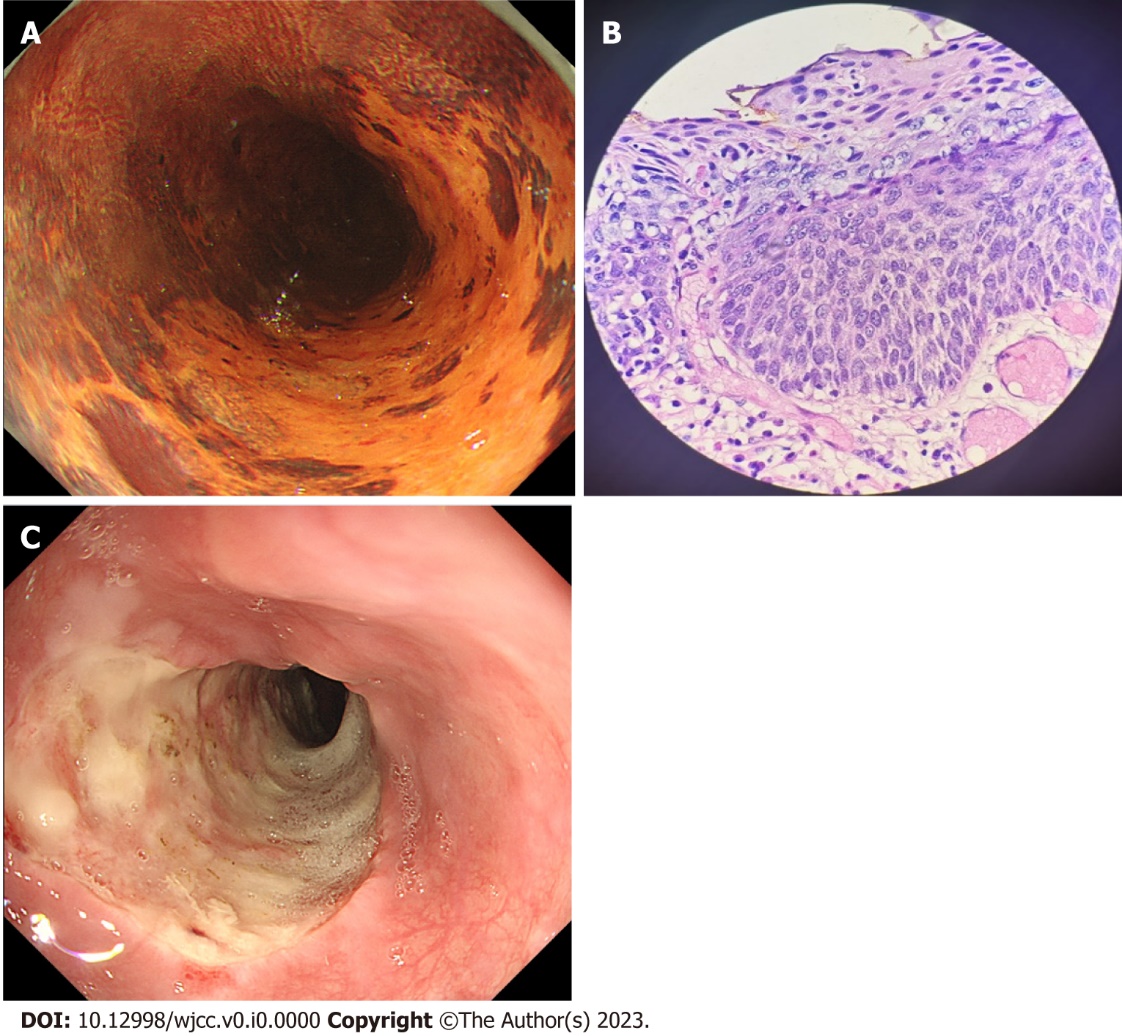 Figure 1 Histology of the esophageal mucosa before endoscopic submucosal dissection and the wound surface after treatment. A: Iodine staining showing extension of the target lesion to almost two-thirds of the esophageal circumference, including a small non-stained area; B: Pathological examination of biopsy specimen showing severe squamous cell dysplasia; C: En-bloc lesion resection was performed five days after endoscopic submucosal dissection; the formation of ulcers can be seen on the wound.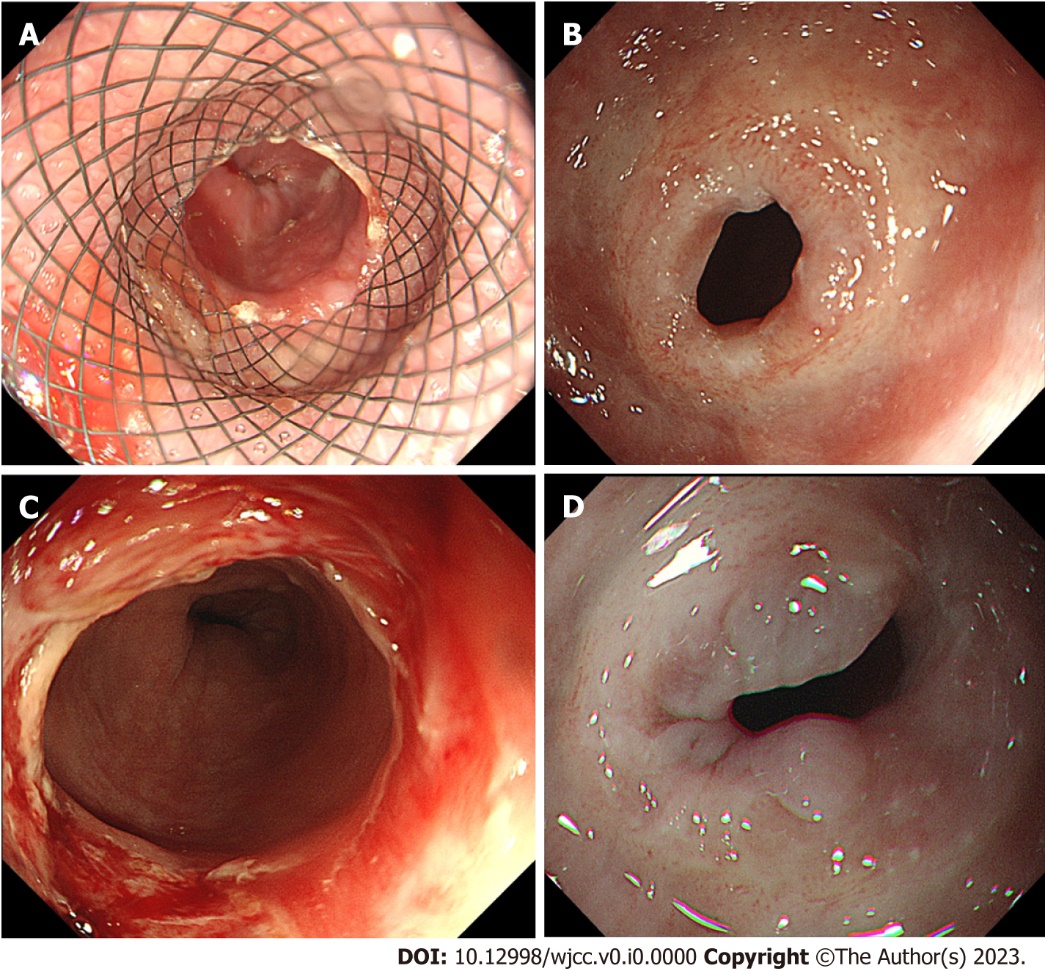 Figure 2 Stent removal and stricture formation; Stricture occurred after the removal of the stent and endoscopic dilatation was performed but proved ineffective. A: An esophageal stent was implanted five days after endoscopic submucosal dissection; B: Esophageal stricture 37 cm from the incisors; C: Bougie dilation was performed at the stenosis site; D: The stricture was still apparent even after three expansion treatments.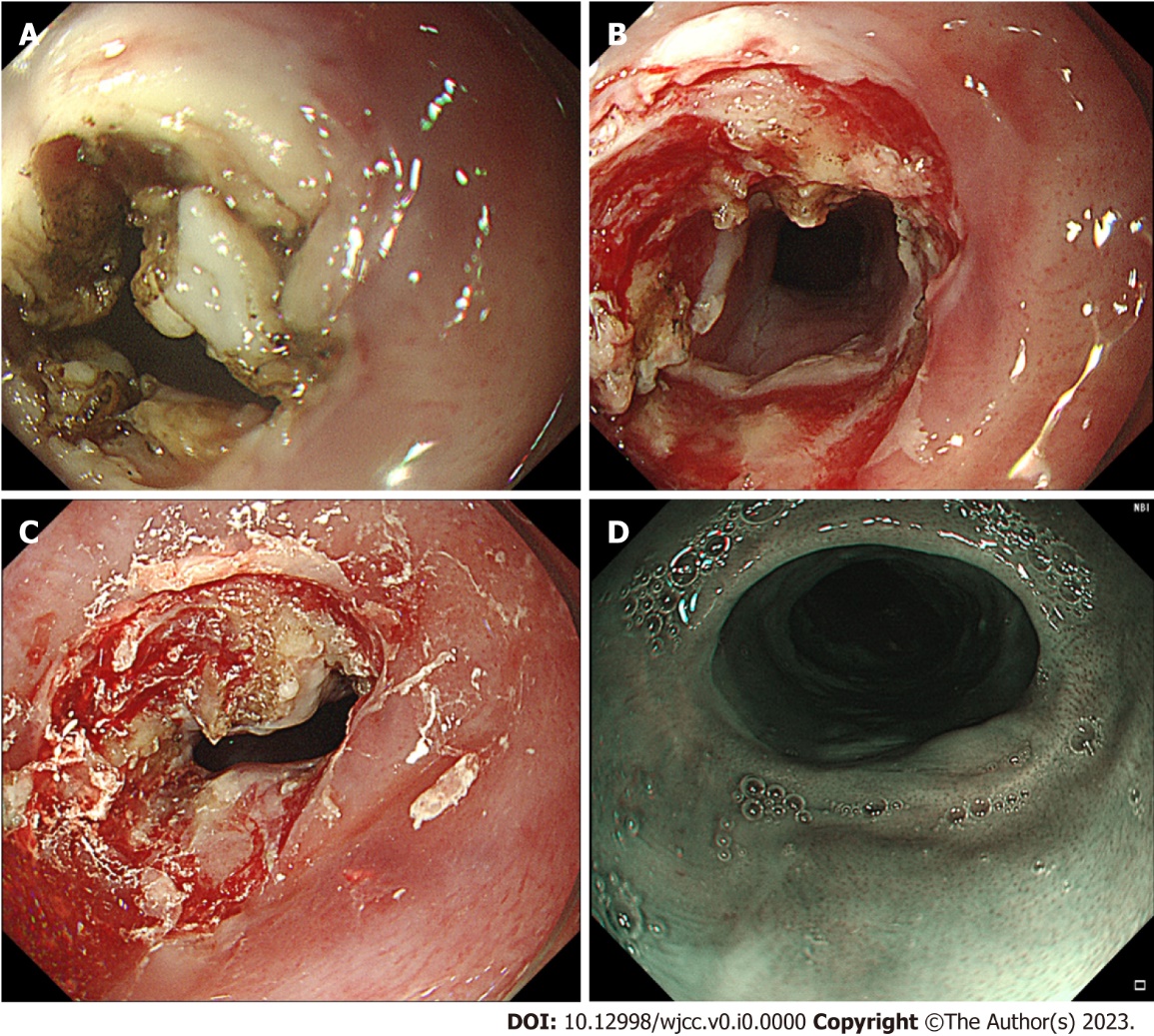 Figure 3 Combination of radial incision and cutting, dilation, and steroid injection treatment. A: Radial incision and cutting of the mucosa and submucosal fibrous scar in four places; B: Expansion treatment to fully open the stricture ring; C: The steroid triamcinolone acetonide was injected into the surface of the stricture and surrounding mucosa; D: Three months post-treatment, the gastroscope was able to pass without any resistance.